   Всестороннее творческое развитие полезно и нужно всем детям. Но далеко не все дети любят рисовать, а вот техника рисования штампами, нравится всем без исключения детям и даже взрослым.      Суть метода рисования штампами в том, чтоб наносить краску на поверхность любой формы (штампа), прикладывать штамп красочным слоем к листу бумаги и придавливать, с целью получить цветной оттиск. Можно наносить на штамп несколько красок и получать разноцветные изображения. Так можно получать в любом количестве одинаковые оттиски и создавать уникальные узоры.     Даже такая завсегдатая вашего стола, как картошка может стать настоящим источником детской радости и отнюдь не в кулинарном смысле. Из нее можно всего за 5 минут создать неповторимый штамп. Благодаря своей крахмалистой структуре, картошка отлично впитывает краску и позволяет создавать четкие оттиски.     Разрезав картошку пополам, вы можете вручную вырезать на ее поверхности любую фигурку.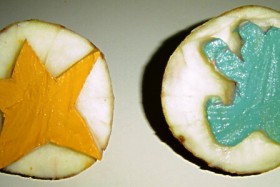 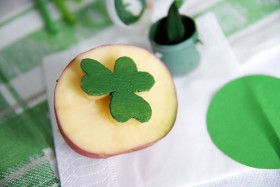      Если же у вас в доме есть жестяные формочки для печенья, то можно использовать их: 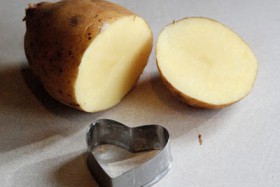 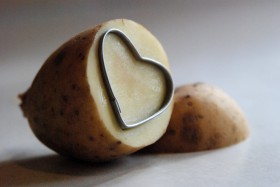 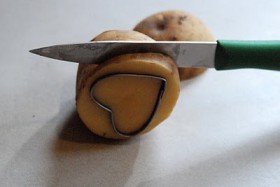 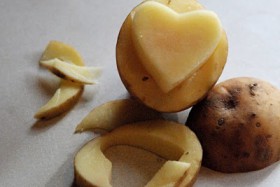 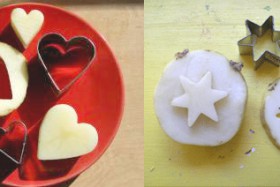      Использовать для штампа можно не только картошку, но и кочерыжку от пекинской капусты, сельдерея, так же перец и фрукты.     Вот такие узоры получаются из:капусты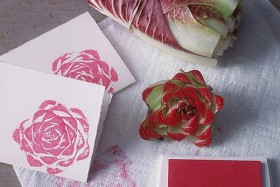 сельдерея: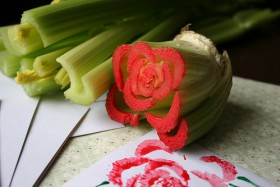 перца: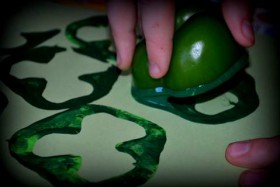 яблока: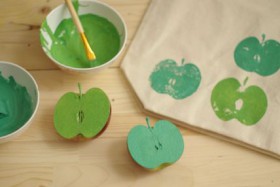      Рисование штампами способствует развитию у ребёнка:* Мелкой моторики рук и тактильного восприятия; * Пространственной ориентировки на листе бумаги, глазомера и зрительного восприятия; * Внимания и усидчивости; * Изобразительных навыков и умений, наблюдательности, эстетического восприятия, эмоциональной отзывчивости; * В процессе этой деятельности у дошкольника формируются навыки контроля и самоконтроля. 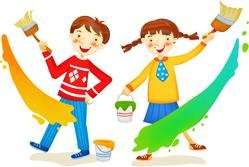 ТВОРЧЕСКИХ УСПЕХОВ!!!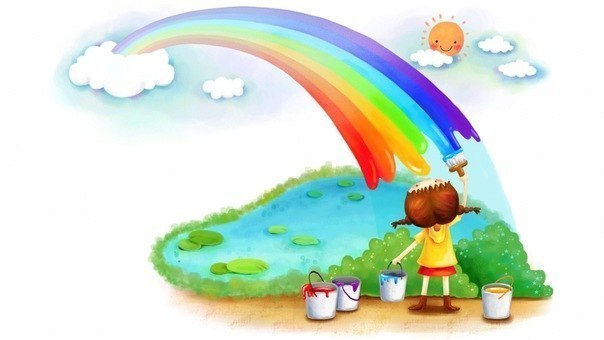 142207, Московская обл., г. Серпухов,ул. Центральная 154-Ател. 72-11-01е-mail: mdou4ds@yandex.ruМуниципальное дошкольное образовательное учреждение центр развития ребенка детский сад №4 «Светлячок»ИСПОЛЬЗОВАНИЕ ШТАМПА В РИСОВАНИИ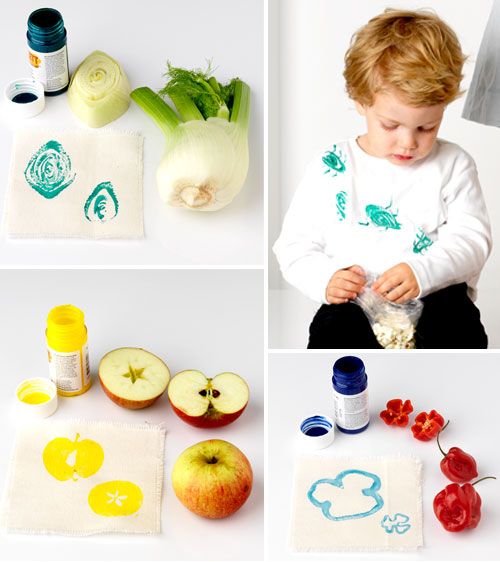 Составил: Макарова Светлана Валериевнаг. Серпухов2015 г.